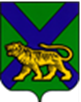 ТЕРРИТОРИАЛЬНАЯ ИЗБИРАТЕЛЬНАЯ КОМИССИЯОЛЬГИНСКОГО РАЙОНАР Е Ш Е Н И Е05.09.2022 г.                              пгт. Ольга                              № 322/64Об открытии специального избирательного счета кандидату в депутаты Думы Ольгинского муниципального округа Приморского края по трехмандатному избирательному округу № 4 Кутянову П.Г.В соответствии с пунктом 17 статьи 69 Избирательного кодекса Приморского края, пунктом 1.6 Порядка открытия, ведения и закрытия специальных избирательных счетов для формирования избирательных фондов кандидатов, избирательных объединений при проведении выборов депутатов Законодательного Собрания Приморского края, Губернатора Приморского края, а также в органы местного самоуправления на территории Приморского края, утвержденного решением Избирательной комиссии Приморского края от 11 июня 2021 года № 271/1831,  руководствуясь решением Избирательной комиссии Приморского края от 12 августа 2022 года № 38/244 «О возложении полномочий по организации подготовки и проведения выборов депутатов Думы Ольгинского муниципального округа Приморского края, местного референдума на территориальную избирательную комиссию Ольгинского района», решением территориальной избирательной комиссии Ольгинского района от 23 августа 2022 года № 295/62 «О возложении полномочий окружных избирательных комиссий трехмандатных избирательных округов с № 1 по № 5 по выборам депутатов Думы Ольгинского муниципального округа Приморского края на территориальную избирательную комиссию Ольгинского района», и на основании представленных документов о выдвижении, территориальная избирательная комиссия Ольгинского районаРЕШИЛА:Разрешить кандидату в депутаты Думы Ольгинского муниципального округа по трехмандатному избирательному округу № 4 Кутянову Павлу Геннадьевичу, ИНН открыть специальный избирательный счет для формирования избирательного фонда в дополнительном офисе № 8635/0293 Приморского отделения № 8635 Публичного акционерного общества «Сбербанк России», расположенном по адресу: Приморский край, пгт. Ольга, улица Ленинская , дом 11.  Копию настоящего решения выдать кандидату в депутаты Думы Ольгинского муниципального  округа Приморского края  по трехмандатному избирательному округу № 4 Кутянову Павлу Геннадьевичу ИНН.Председатель комиссии			                            А.А.БасокСекретарь заседания                                                               И.В.Крипан